Załącznik 1Pobłocie, dnia …………………………..r.ZGŁOSZENIE DZIECKAzamieszkałego w obwodzie szkołydo klasy I Szkoły Podstawowejim. Żołnierzy Niezłomnych w Pobłociuna rok szkolny 2024/2025Dane dziecka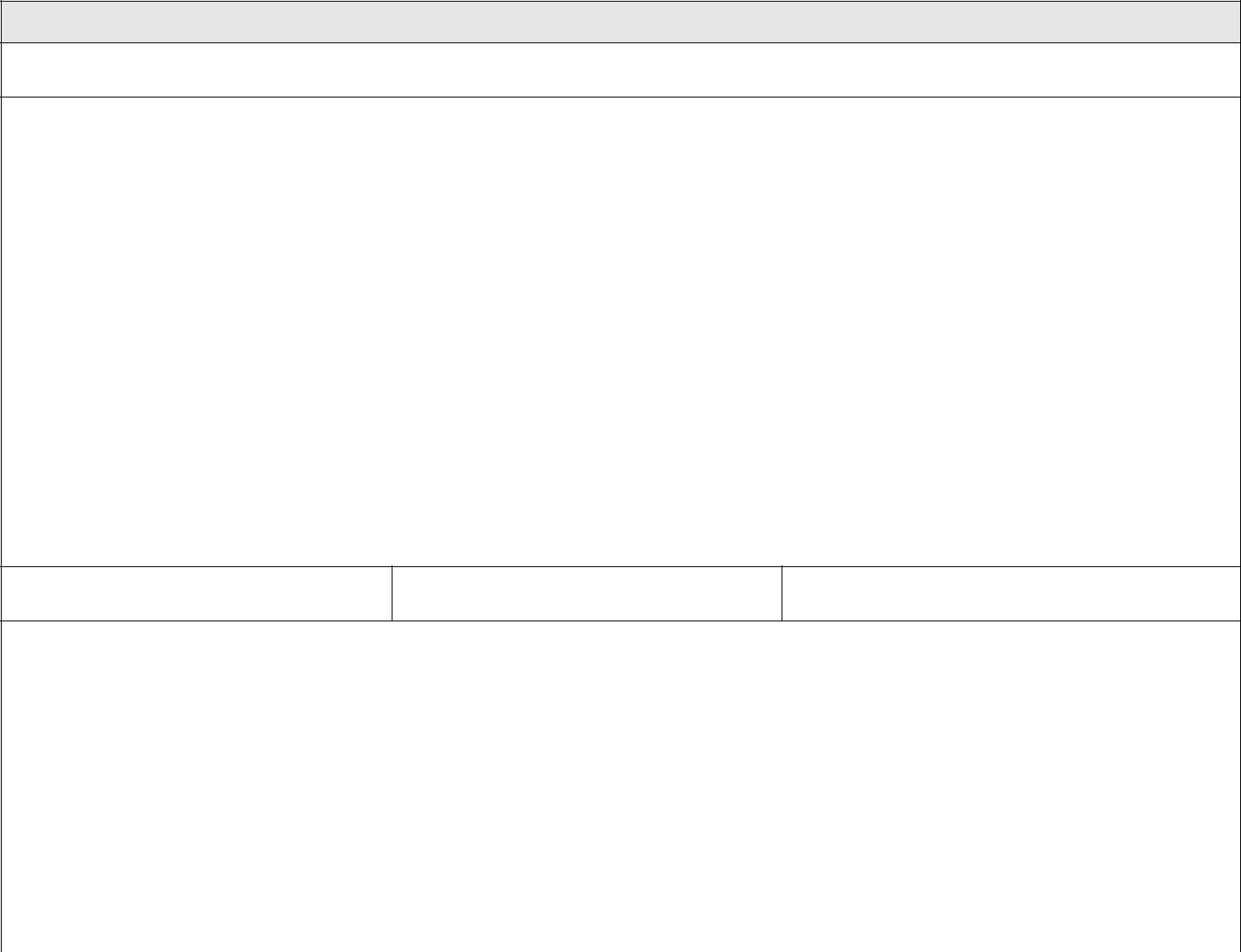 PESEL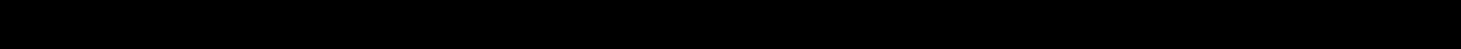 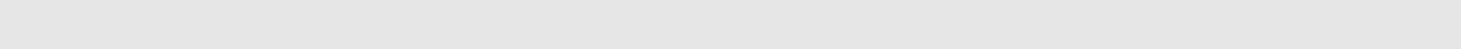 Adres zameldowania (jeśli jest inny niż adres zamieszkania)Dane rodziców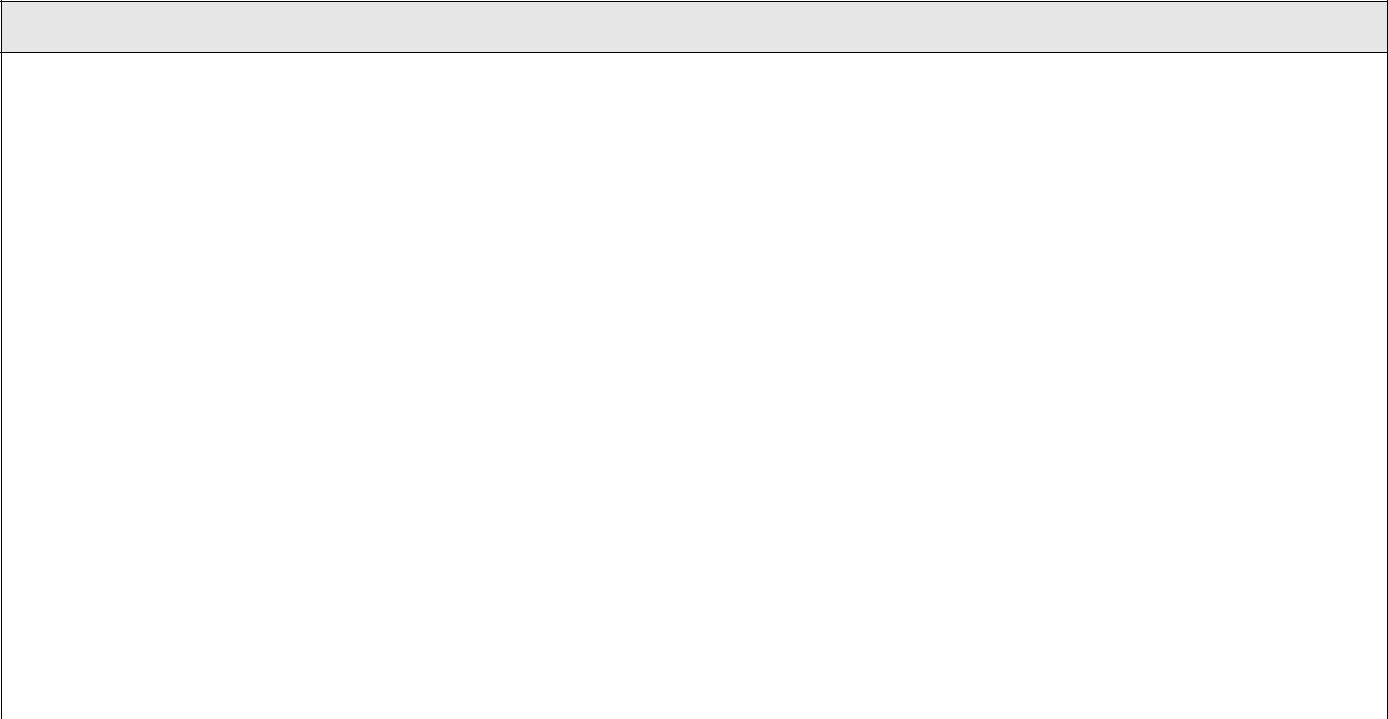 Dane matki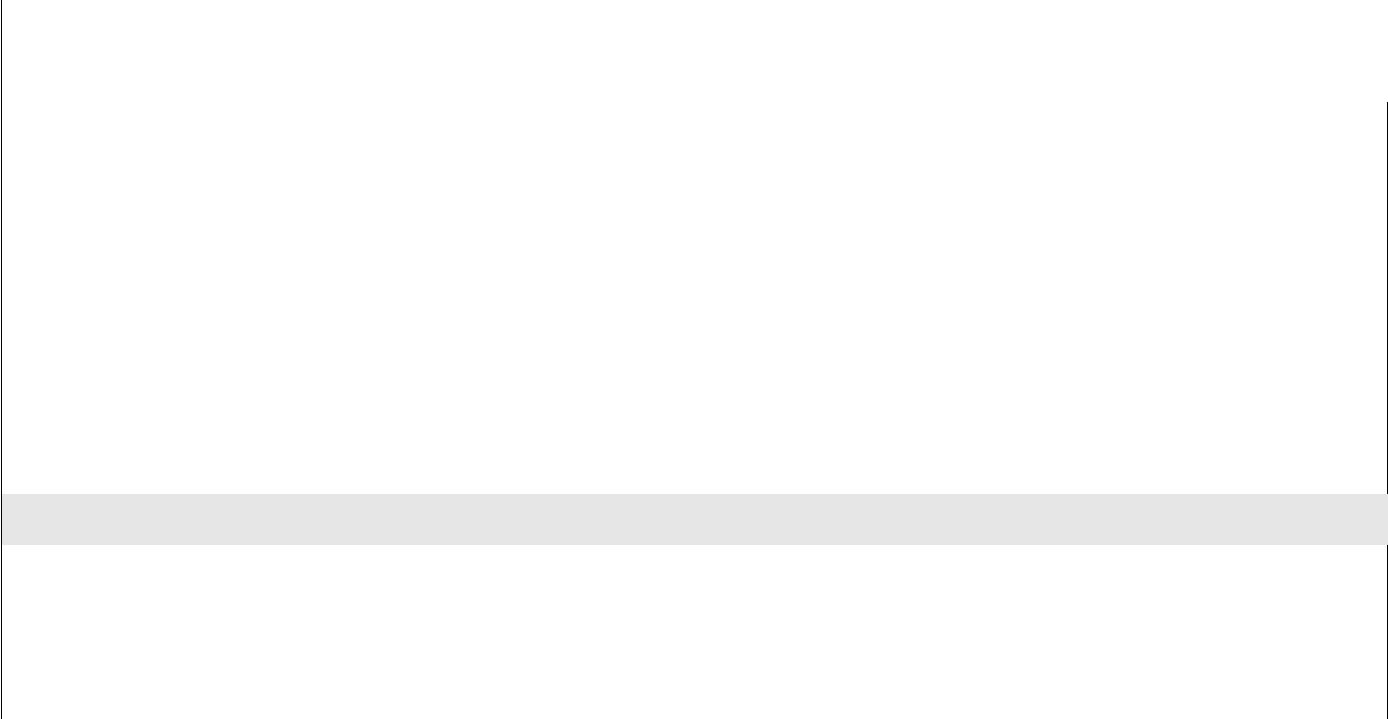 Nazwa i adres zakładu pracyDodatkowe informacje o dziecku i rodzinie mogące wpłynąć na funkcjonowanie dziecka w szkole (stan zdrowia, specyficzne potrzeby, opinia lub orzeczenie poradni psychologiczno - pedagogicznej, zainteresowania, sytuacja rodzinna itp.)DEKLARACJE, ZOBOWIĄZANIA RODZICÓW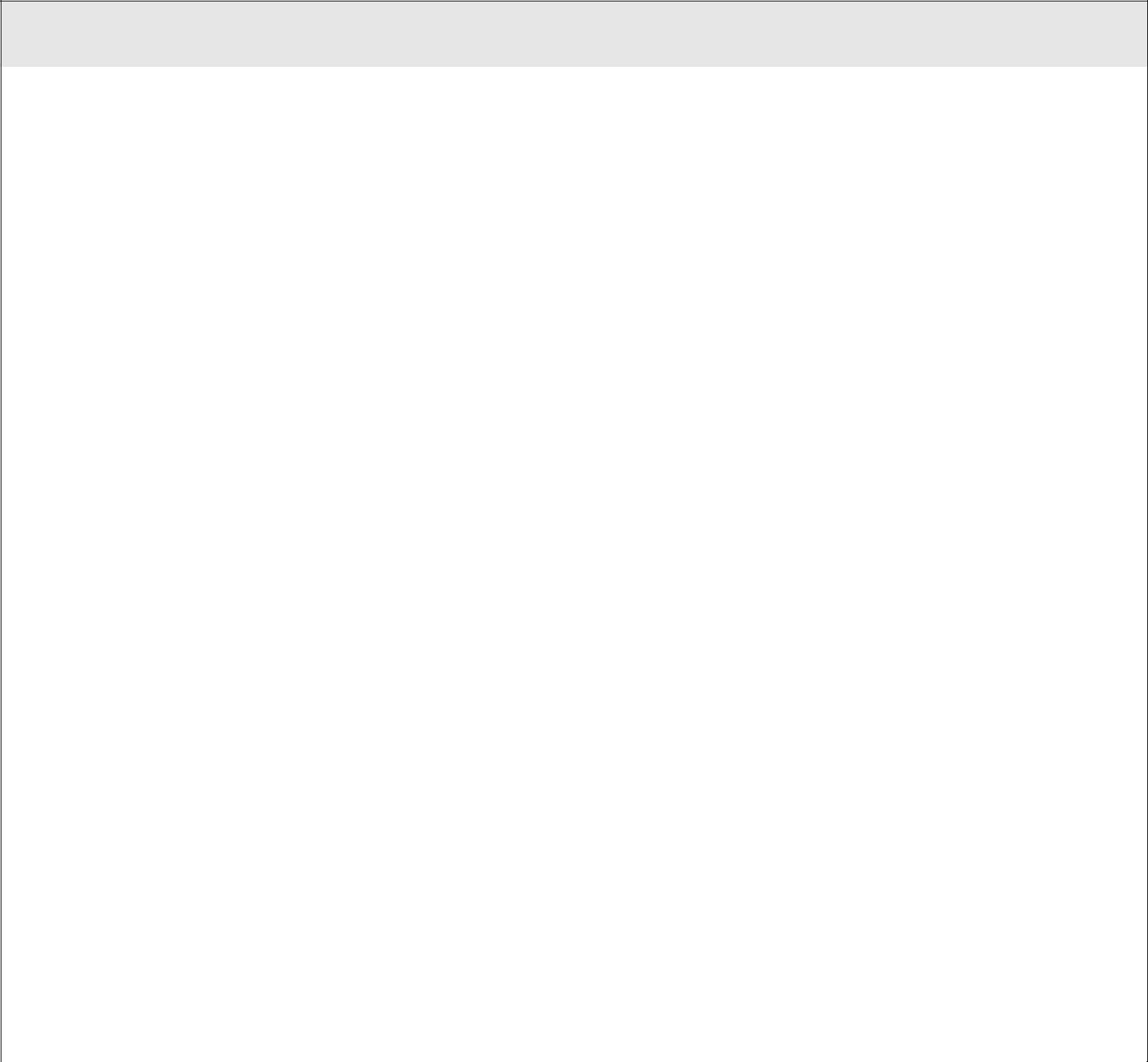 (obowiązuje przez wszystkie etapy edukacyjne w Szkole Podstawowej im. Żołnierzy Niezłomnych w Pobłociu)1Oświadczam, że informacje przedstawione w niniejszym zgłoszeniu są zgodne ze stanem faktycznym.Przyjmuję do wiadomości i wyrażam zgodę na przetwarzanie danych osobowych przez szkołę. Dane osobowe są przetwarzane w celu przeprowadzenia rekrutacji w  Szkole Podstawowej im. Żołnierzy Niezłomnych w Pobłociu na podstawie art. 6 ust. 1 lit. c i art. 9 ust. 2 lit. h RODO, tj. w celu wykonania obowiązku prawnego nałożonego art. 13/14 oraz art. 130 i nast. ustawy z dnia 14 grudnia 2016 r. Prawo oświatowe (Dz.U. z 2017 r., poz., 59 ze zm.).Odbiorcami danych osobowych są upoważnieni pracownicy Administratora, podmioty, którym należy udostępnić dane osobowe na podstawie przepisów prawa, a także te, którym dane zostaną powierzone do zrealizowania celów przetwarzania.Dane osobowe pozyskane w procesie rekrutacji będą przechowywane nie dłużej niż do końca okresu, w którym dziecko będzie uczęszczało będzie do placówki, a w przypadku nie przyjęcia do placówki – przez okres jednego roku. Mają Państwo prawo żądania od Administratora dostępu do swoich danych osobowych, ich sprostowania, usunięcia lub ograniczenia przetwarzania, prawo do wniesienia sprzeciwu wobec przetwarzania, a także prawo do przenoszenia danych.ImięImięImięImięImięImięDrugie imięNazwiskoData urodzeniaData urodzeniaData urodzeniaData urodzeniaData urodzeniaData urodzeniaMiejsce urodzeniaMiejsce urodzeniaAdres zamieszkaniaAdres zamieszkaniaAdres zamieszkaniaAdres zamieszkaniaAdres zamieszkaniaAdres zamieszkaniaUlicaUlicaUlicaUlicaUlicaUlicaNr domuNr lokaluKodKodKodKodKodKodMiejscowość-WojewództwoWojewództwoWojewództwoWojewództwoWojewództwoWojewództwoPowiatGminaUlicaUlicaUlicaUlicaUlicaUlicaNr domuNr lokaluKodKodKodKodKodKodMiejscowość-WojewództwoWojewództwoWojewództwoWojewództwoWojewództwoWojewództwoPowiatGminaImięImięImięImięImięImięNazwiskoTelefon kontaktowyImięImięImięImięImięImięNazwiskoTelefon kontaktowyAdres zamieszkaniaAdres zamieszkaniaAdres zamieszkaniaAdres zamieszkaniaAdres zamieszkaniaAdres zamieszkaniaUlicaUlicaUlicaUlicaUlicaUlicaNr domuNr lokaluKodKodKodKodKodKodMiejscowość-Nazwa i adres zakładu pracyNazwa i adres zakładu pracyNazwa i adres zakładu pracyNazwa i adres zakładu pracyNazwa i adres zakładu pracyNazwa i adres zakładu pracyNazwa i adres zakładu pracyDane ojcaDane ojcaDane ojcaDane ojcaDane ojcaDane ojcaImięImięImięImięImięImięNazwiskoTelefon kontaktowyImięImięImięImięImięImięNazwiskoTelefon kontaktowyAdres zamieszkaniaAdres zamieszkaniaAdres zamieszkaniaAdres zamieszkaniaAdres zamieszkaniaAdres zamieszkaniaUlicaUlicaUlicaUlicaUlicaUlicaNr domuNr lokaluKodKodKodKodKodKodMiejscowość-Adres email rodziców  - dostęp do dziennika elektronicznegoAdres email rodziców  - dostęp do dziennika elektronicznegomatkiojcaBierzemy na siebie pełną odpowiedzialność prawną zaTakTakbezpieczeństwo dziecka w drodze do i ze szkoły.Wyrażamy zgodę na udział naszego dzieckaw zajęciach terenowych oraz wyjściach poza terenszkoły w ramach realizowanego programuTakTakdydaktycznego.Wyrażamy zgodę na udział naszego dziecka w zajęciachTakTakreligii/etyki.TakTakreligii/etyki.NieNieNieNieWyrażamy zgodę na to, aby nasze dziecko w dniach,Wyrażamy zgodę na to, aby nasze dziecko w dniach,kiedy z przyczyn organizacyjnych nie odbywają sięTakTakplanowane zajęcia na pierwszych lub ostatnich godzinachTakTakplanowane zajęcia na pierwszych lub ostatnich godzinachNieNielekcyjnych, odpowiednio przychodziło później do szkołyNieNielekcyjnych, odpowiednio przychodziło później do szkołylub wcześniej kończyło zajęcia.Wyrażamy zgodę na gromadzenie i przetwarzanie danychosobowych dziecka i rodziców w celu wykonywania zadaństatutowych szkoły w całym cyklu kształcenia.TakTakW przypadku zmian zobowiązujemy się do ich uaktualnianiaNieNieWyrażamy zgodę na publikowanie prac oraz wizerunkunaszego dziecka w prasie i na stronachTakTakinternetowych w ramach informacji o pracy dydaktyczno -NieNiewychowawczej i promocji szkoły.Wyrażam zgodę na udział mojego dziecka w zajęciach j. kaszubskiegoTakNieData i godzina przyjęcia wniosku (wypełnia placówka)Data i godzina przyjęcia wniosku (wypełnia placówka)Podpis rodziców/opiekunów   prawnych ……………………………….……………………………….…………………………………………..Podpis osoby przyjmującejPodpis osoby przyjmującej……………………………....……………………………....1właściwe zakreślić1właściwe zakreślić